Акт рекламацииКонтактная информация                Информация об оборудованииПодпись:Дата:                             М.П.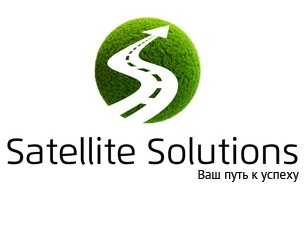 ИП Алексеева Д.В.195269, Россия, г. Санкт-ПетербургСветлановский пр., д. 60, к. 3, пом 14-НТел.: 8(800) 222-07-13www.satsol.ruЮридический адресАдрес для доставкиФИО сотрудникаДолжностьКонтактный телефонE-mailМодель оборудованияСерийный номер оборудованияПодробное описание неисправности